Россоюзхолодпром и Московский Политех в рамках Всемирного дня холода проводят цикл мероприятий, посвященных карьере в холодильной и климатической индустрии. Все мероприятия будут проходить в режиме онлайн.Подробная информация о мероприятияхУчастники-предприятия Россоюзхолодпрома:НПО «ГЕЛИЙМАШДАНФОССИНГЕНИУМПТК «КРИОТЕКПРОСТОР ЛТЕРМОКУЛОКБ СХМ ТЕХНАТОНТРАКСЧКЗПриглашенные участники - вузы и колледжи:Московский политехнический университетМосковский государственный технический университет имени Н.Э. БауманаГБПОУ МО «Щёлковский колледж»Астраханский государственный технический университетБалтийский федеральный университет им. КантаБалтийская государственная академия рыбопромыслового флотаБрянский государственный аграрный университетДальневосточный рыбохозяйственный университетДонской государственный технический университетИвановский государственный химико-технологический университетКазанский национальный исследовательский технологический университет им. А.Н. ТуполеваКалининградский государственный технический университетКамчатский государственный технический университетКемеровский технологический институт Пищевой промышленностиКостромской государственный университетКубанский государственный технологический университетКузбасский государственный технический университет имени Т.Ф. ГорбачеваМорской государственный университет имени адмирала Г.И. НевельскогоМосковский государственный университет пищевых производствМосковский государственный университет технологий и управления имени К.Г. РазумовскогоМурманский государственный технический университетНациональный исследовательский университет МЭИОмский государственный технический университетОрловский государственный университет им. ТургеневаРоссийский университет кооперации (АНОО ВО Центросоюза РФ)Санкт-Петербургский национальный исследовательский университет информационных технологий, механики и оптики (Университет ИТМО)Санкт-Петербургский политехнический университет Петра ВеликогоСаратовский государственный технический университет имени Ю.А. ГагаринаСахалинский государственный университетСевастопольский национальный университет ядерной энергии и промышленностиСибирский государственный аэрокосмический университет им. академика М.Ф. РешетневаСибирский федеральный университетТамбовский государственный технический университетРегистрация и отбор докладов для выступления в мероприятии производится с 01.06.2021 до 22.06.2021Организационный комитет:Вопросы для рассмотрения и обсуждения:Обеспечение материальной базы ведущих вузов страны, ведущих подготовку по направлению 16.03.03 Холодильная, криогенная техника и  системы жизнеобеспечения;Целевая подготовка и распределение выпускников вузов по направлениям;ДПО и повышение квалификации на базе ведущих вузов страны;WorldSkills по компетенции «Холодильная техника и системы кондиционирования». Участники круглого стола:Московский политехнический университетМосковский государственный технический университет имени Н.Э. Баумана НПО «ГЕЛИЙМАШДАНФОССИНГЕНИУМПТК «КРИОТЕКПРОСТОР ЛРЕФКУЛТЕРМОКУЛОКБ СХМ ТЕХНАТОНТРАКСЧКЗ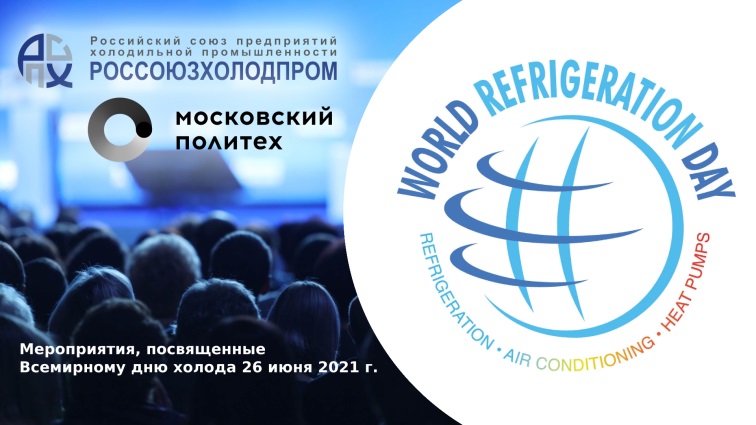 ПРОГРАММА ДЕЛОВЫХ МЕРОПРИЯТИЙВсемирный день холода 2021«Выдающиеся карьерные возможности для лучшего мира»до 23.06.2021Конкурс студенческих видеороликов « Холод глазами студентов»24.06.202111:00-13:00Встречи с индустриальными партнерами.Презентация предприятий Российского союза предприятий холодильной промышленности Ссылка на мероприятиеhttps://youtu.be/LaJBwKqH1J024.06.202114:00-15:00Семинар «Современные способы получения и использования холода»Мероприятие в ZOOM. Ссылка рассылается зарегистрировавшимся участникам.24.06.202116:00-18:00Школа молодых ученых имени профессора Калниня И.М Мероприятие в ZOOM. Ссылка рассылается зарегистрировавшимся участникам.25.06.202111:00-14:00Круглый стол «Совершенствование подготовки квалифицированных кадров для холодильной отрасли. Бизнес и образование»Ссылка на мероприятиеhttps://youtu.be/b8FkLDyGfrk26.06.202112:00-13:00День открытых дверей предприятий отрасли техники низких температурКонкурс студенческих видеороликов «Холод глазами студентов»(положение о Конкурсе прилагается)прием заявок до 23.06.2021награждение победителей: 26.06 2021формат: онлайнВстречи с индустриальными партнерамиПрезентация предприятий Российского союза предприятий холодильной промышленности24.06.202111:00 - 13:00Ссылка на мероприятиеhttps://youtu.be/LaJBwKqH1J0Семинар «Современные способы получения и использования холода»24.06.202114:00 - 15:00формат: онлайн14:00-14:10О Всемирном дне холодаВступительное слово А.В. Рязанцевой, к.т.н., доцента14:10-14:20Промышленное использование холодаЛ.А. Марюшин, к.т.н., доцент14:20-14:30Альтернативные способы получения холодаЛ.М. Колищак, студент группы 205-43114:30-14:40 Инновационное оборудование для выработки холодаО.Ю. Усанова, к.т.н., доцент14:40-14:50Холодильные агенты и хладоносители: свойства и особенности примененияВ.С. Тимохин, к.т.н., доцента14:50-15:00 Автоматизированный расчет холодильных нагрузок зданий и сооруженийЕ.А. Чугаев, ст. преподавательШкола молодых ученых имени профессора И.М. Калниня24.06.202116:00 - 18:00формат: онлайнПредседатель комитетаПредседатель комитетаГенералов Михаил Борисовичд.т.н, профессор, заведующий кафедрой «Аппаратурное оформление и автоматизация технологических производств», Московский политехнический университетЧлены комитета:Члены комитета:Покусаев Борис Григорьевиччлен-корреспондент РАН, д.т.н., профессор, главный научный сотрудник кафедры «Техника низких температур им. П.Л. Капицы», Московский политехнический университетНекрасов Дмитрий Анатольевичк.т.н., доцент кафедры «Техника низких температур им. П.Л. Капицы», Московский политехнический университетЛавров Николай Алексеевиччлен-корреспондент МАХ,  д.т.н., профессор кафедры Э4 «Холодильная и криогенная техника, системы кондиционирования и жизнеобеспечения», Московский государственный технический университет имени Н.Э. БауманаШишов Виктор Викторовичк.т.н., доцент кафедры Э4 «Холодильная и криогенная техника, системы кондиционирования и жизнеобеспечения», Московский государственный технический университет имени Н.Э. БауманаАгафонкина Мария ВладимировнаИсполнительный директор Российского союза предприятий холодильной промышленности Секретарь комитета:Секретарь комитета:Чернявская Варвара Васильевнасекретарь декана факультета химической технологии и биотехнологии, Московский политехнический университетКруглый стол «Совершенствование подготовки квалифицированных кадров для холодильной отрасли. Бизнес и образование»25.06.202111:00 - 14:00Ссылка на мероприятиеhttps://youtu.be/b8FkLDyGfrkДень открытых дверей предприятий отрасли техники низких температурПодведение итогов деловой программы26.06.202112:00 - 13:00формат: онлайн12:00-12:10вступительное слово представителя Московского Политеха (по согласованию)12:10-12:20вступительное слово председателя Ю.Н. Дубровина, Правления Россоюзхолодпрома 12:20-12:30приветственное слово А.В. Бараненко, президента Международной академии холода, д.т.н., профессора12:30-12:40приветственное слово Г.А. Белозерова, главного научного сотрудника ВНИХИ, члена-корреспондента РАН, академика  Международной академии холода, д.т.н.12:40-13:00подведение итогов Всемирного дня холода.